           Здоровье в порядке-спасибо зарядке.Забота о здоровье - это важнейший трудвоспитателей. От жизнерадостности, бодростидетей зависит их духовная жизнь, мировоззрение,умственное развитие, прочность знаний,вера в свои силы»В. А. Сухомлинский      Здоровье дошкольника - это приоритетная задача государства, а задача педагогов сохранить и укреплять его. Основу в формировании здорового образа жизни ребёнка несёт правильно подобранная и увлекательная утренняя зарядка.     Одной из основных составляющих организации здорового образа жизни детей в МБДОУ д/с «Теремок» является утренняя гимнастика, так как – это заряд бодрости на весь день.     Утренняя зарядка  – обязательная часть ежедневного режима ребенка в семье, детском саду. Систематическое проведение ее под руководством взрослого постепенно воспитывает у детей привычку к физическим упражнениям, связанную с приятными мышечными ощущениями, положительными эмоциями, вызывающими жизнерадостность.Утренняя гимнастика является неотъемлемым организующим моментом в режиме дня, приучает детей к определенной дисциплине, порядку.  С нее начинается день у ребенка в детском саду и от того, каким будет это начало, зависит его настроение на целый день, его настрой на дальнейшую деятельность, на взаимообщение с детьми и взрослыми.Цель:формирование и совершенствование двигательных навыков при помощи утренней гимнастики, сохранение и укрепление здоровья ребенка, изучение и внедрение инновационных приёмов и подходов в проведении утренней зарядки  в ДОУ.Задачи:1. Формировать у детей осознанного отношения к здоровому образу жизни.2. Помогать в изучении и совершенствовании двигательных навыков детей посещающих ДОУ. 3. Развивать у детей интерес к занятиям физической культурой и спортом.4.  В соответствии с возрастными потребностями и возможностями  ребёнка подбирать утренние зарядки.     5. Воспитывать у детей  целеустремленность, организованность, инициативность, трудолюбие.6.   Формировать у детей интерес к различным видам спорт.   В МБДОУ д/с «Теремок» дети группы №1 начинают день с зарядки. 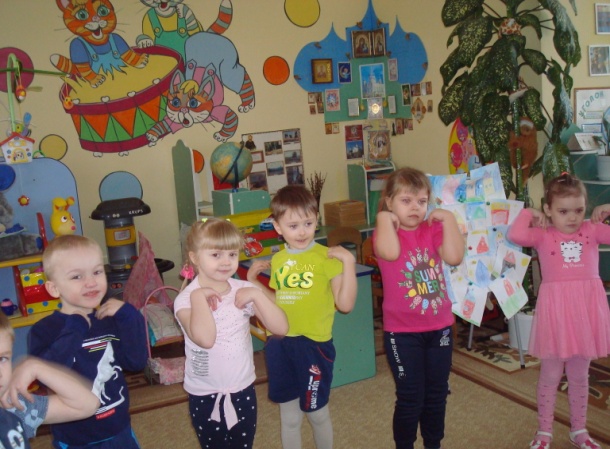 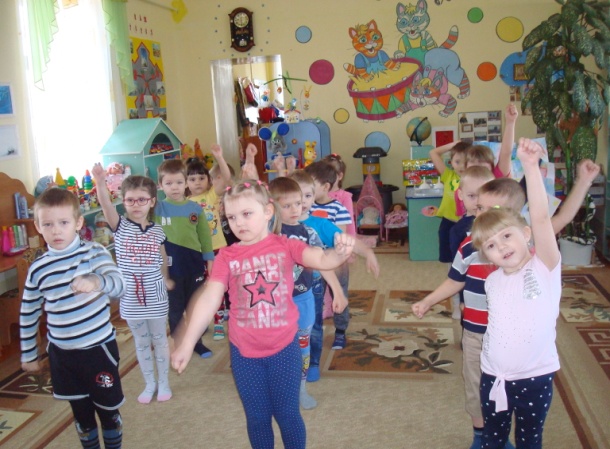     Каждое утро в 8.30 воспитатель Баранова Ю.В. включает магнитофон с весёлыми песнями. В группе собрана картотека утреннней зарядки для всех возрасных групп.    Ежедневные занятия благоприятно воздействуют на физическое развитие и функциональное состояние организма ребенка. Содержание зарядки составляют упражнения для разнообразных групп мышц (плечевого пояса, туловища, ног, рук и др.). Систематическое повторение их укрепляет двигательный аппарат ребенка. Широко включаются упражнения для профилактики нарушения осанки и предупреждения плоскостопия. Бег и прыжки еще более усиливают дыхание и кровообращение, сердечную деятельность и другие физиологические функции. Все это благоприятствует нормальной жизнедеятельности организма, повышению его работоспособности.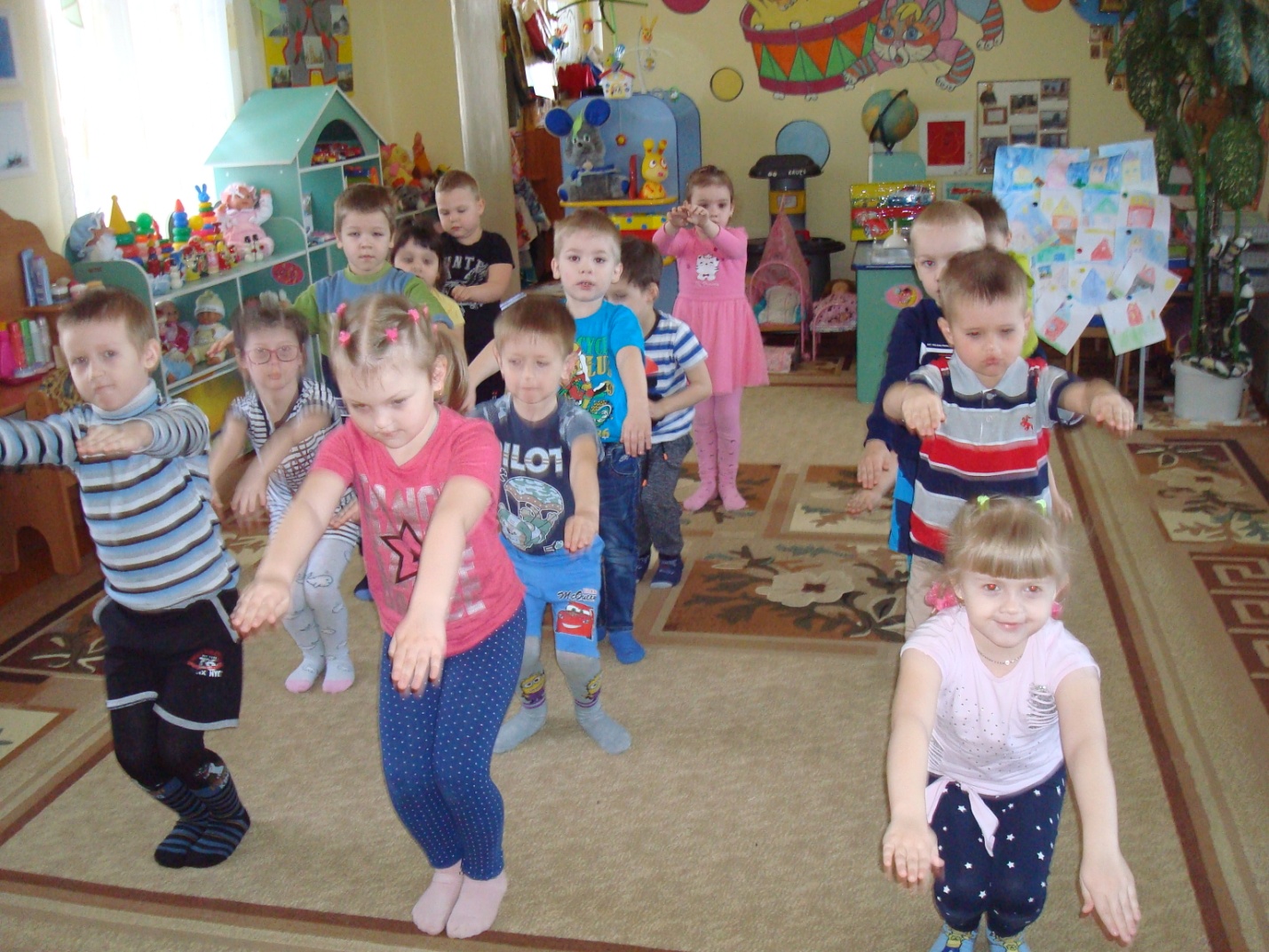 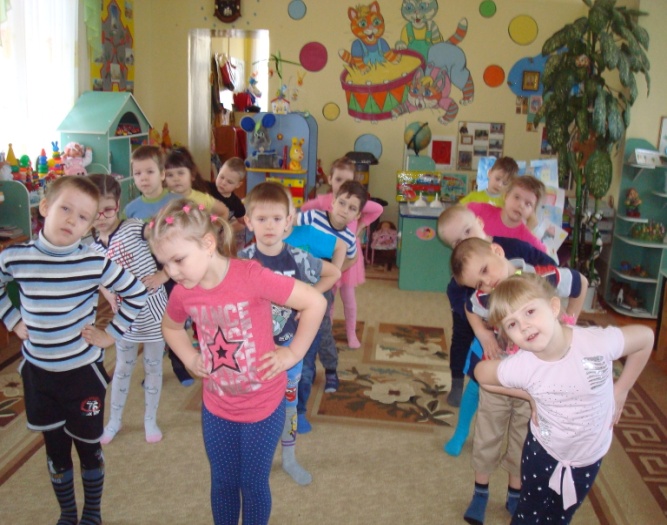    Детям нашей группы очень нравятся комплексы утренней зарядки с использованием спортивного инвентаря (мячи, кегли, обручи). 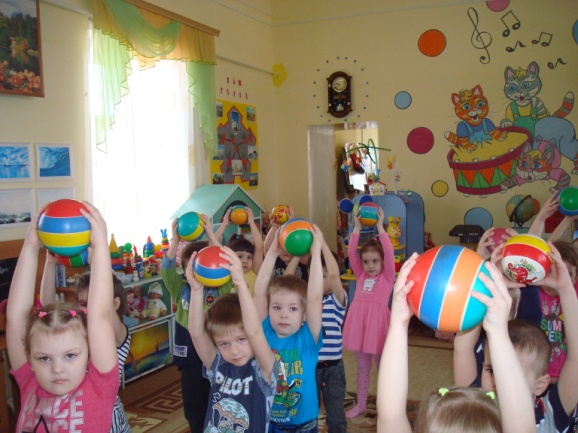 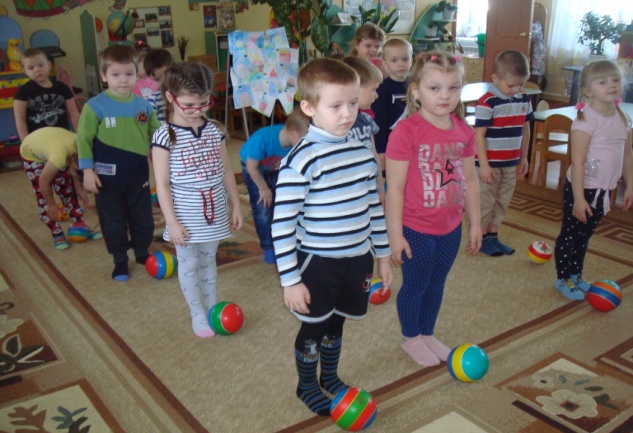 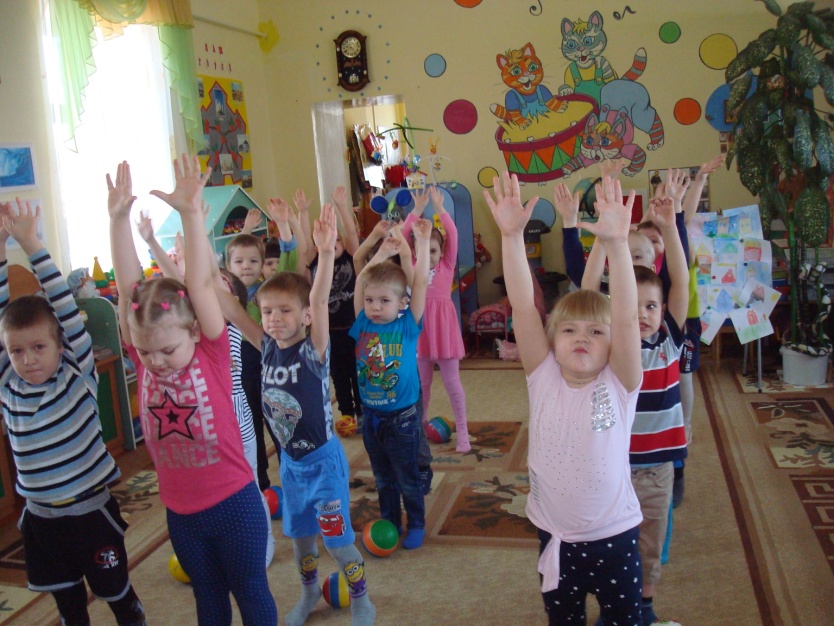 Заканчиваем утреннюю зарядку стихотворением или пословицей о здоровье Всем зарядку делать надо,Много пользы от неё,А здоровье – вот наградаЗа усердие твоё!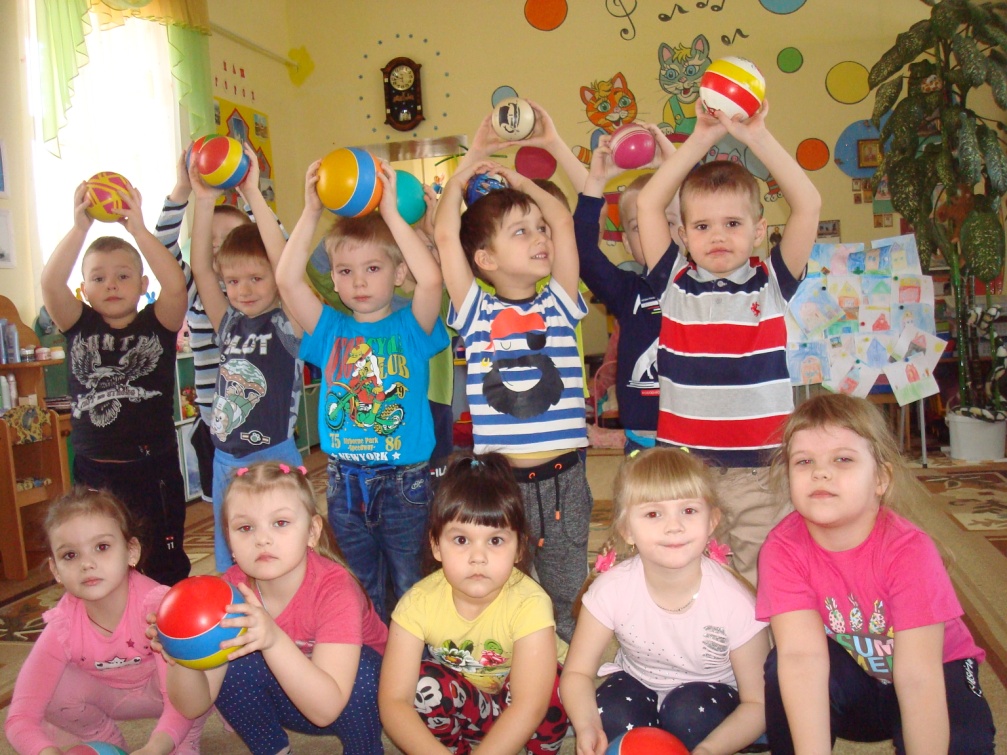    Утренняя зарядка должна стать потребностью не только для каждого воспитанника детского сада, но и для каждого члена семьи. В МБДОУ д/с «Теремок» дети охотно выполняют упражнения, потому что заниматься вместе весело и интересно. Баранова Ю.В. ведёт работу с родителями, разъясняет важность утренней зарядки, консультирует по вопросу организации её дома. Это происходит на родительских собраниях, в индивидуальных беседах, в «Уголке для родителей», где размещает статьи о проведении утренней зарядки дома.     Таким образом, утренняя гимнастика во взаимосвязи с закаляющими процедурами является важным, многосторонним физкультурно-оздоровительным процессом, повышающим и сохраняющим в течение дня жизнерадостное состояние ребенка.